Bomenpleintje heropend7-12-2014 door: Redactie Hallo bewerking POIn Sevenum is zondagmorgen 7 december het bomenpleintje aan de Pastoor Vullingsstraat ‘heropend’. Stichting Groengroep Sevenum heeft er afgelopen zomer voor gezorgd dat het centrum van Sevenum weer boomrijk werd. Ook zijn de gedachtenisbomen van een nieuw bord voorzien. Het project werd zondag 7 december afgerond. Samen met enkele bewoners verrichtte wethouder Paul Driessen de opening. 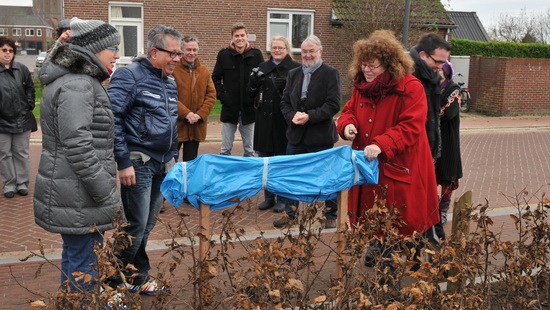 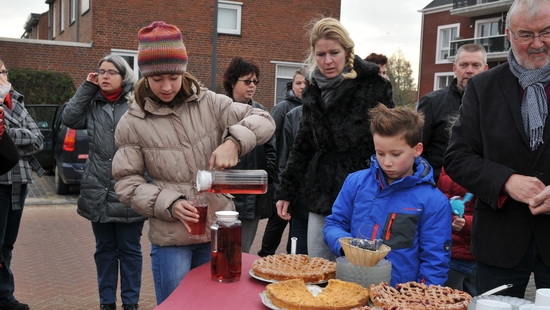 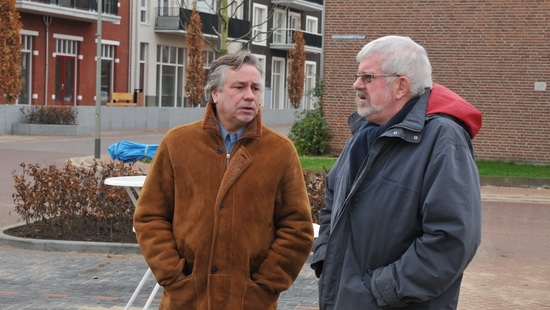 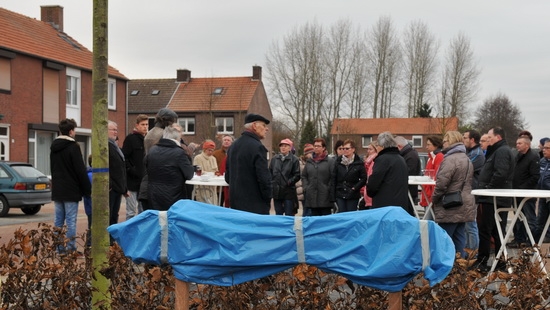 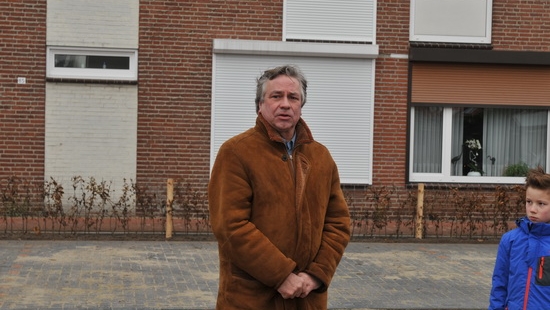 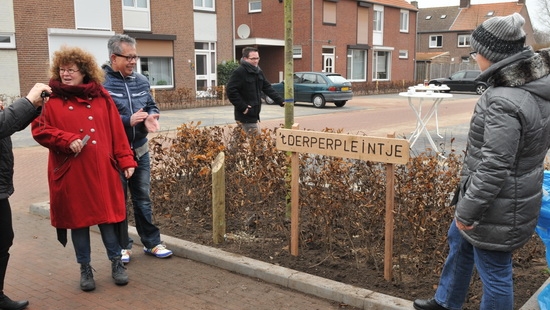 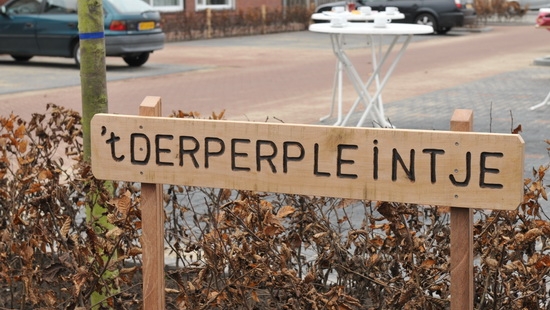 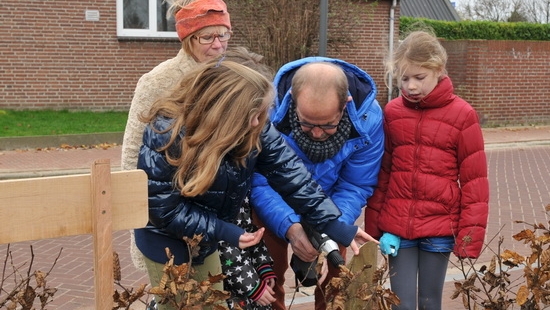 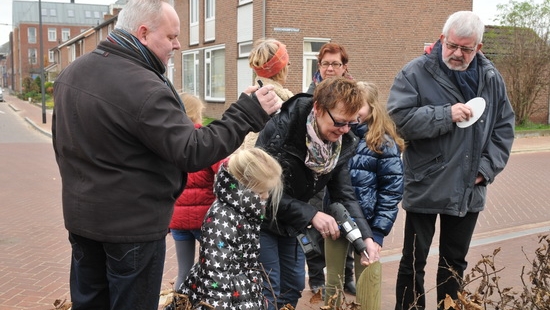 